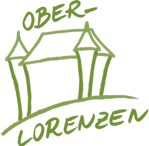 Absolventinnenverein                            – verbunden über Jahre!Mein Beitritt zum Absolventinnenverein OberlorenzenUnterschrift:____________________________                Datum:_____________Mit meiner Unterschrift erkläre ich mich bereit, dem Absolventinnenverein Oberlorenzen beizutreten. Ich verpflichte mich, den jährlichen Mitgliedsbeitrag von € 10,- fristgerecht auf das unten angeführte Konto einzuzahlen. Diesen Abschnitt bitte ausfüllen und per Post, Fax oder E-Mail an die Fachschule Oberlorenzen übermitteln.Vielen DANK!Absolventinnenverein OberlorenzenPoststraße 10, 8642 St. Lorenzenfslorenzen@stmk.gv.atwww.oberlorenzen.atBankverbindung: IBAN: AT 18 38462 000 31 445 695Vorname:Nachname:Mädchenname:Straße, Hausnummer:PLZ, Ort:Abschlussjahr:Telefonnummer:E-Mail: